        БОЙОРОҠ                          №2                     РАСПОРЯЖЕНИЕ           13 ғинуар 2021 йыл                                            13 января 2021 годаО создании постоянно действующей комиссии по списанию материальных ценностей1. С целью обеспечения своевременного и обоснованного списания объектов основных средств, малоценного имущества и материально-производственных запасов создать постоянно действующую комиссию по списанию материальных ценностей в следующем составе:Председатель комиссии: Глава сельского поселения Чапаевский сельсовет – Назарова Л.В..Члены комиссии: Сахарова Л.А.- депутат Совета избирательного округа №1Альмухаметова Т.С.- депутат Совета избирательного округа №7Кутлугильдина И.К. - ио управляющей делами 2. Контроль за исполнением настоящего распоряжения оставляю за собой.Глава  сельского поселения                                              Л.В. Назарова БАШ:ОРТОСТАН  РЕСПУБЛИКА№ЫБаш6ортостан Республика3ыны5К9г1рсен районы муниципальрайоныны5 Чапаевауыл советы ауылбил1м13е хакими1те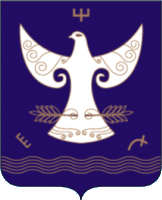 РЕСПУБЛИКА  БАШКОРТОСТАНАдминистрация сельского поселенияЧапаевский сельсоветмуниципального районаКугарчинский районРеспублики Башкортостан453333, Подгорное ауылы,Совет урамы, 35Тел. 8 (34789) 2-34-25453333, с.Подгорное,ул.Советская, 35Тел. 8 (34789) 2-34-25